Анонс мероприятийна апрель месяцИнструктор-методист по туризму                                                           Ольховик М.В.Ольховик 705453-4 апреля 2018 года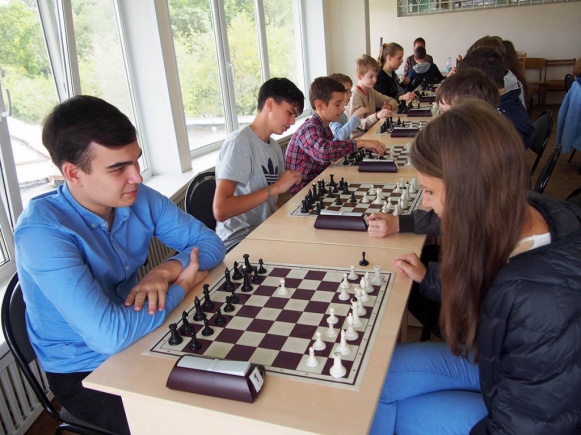 Спортивно-массовое мероприятие спартакиада Гродненской области по шахматам (юноши, девушки 2004-2007 г.р.)Место проведения: г. Лида7 апреля 2018 года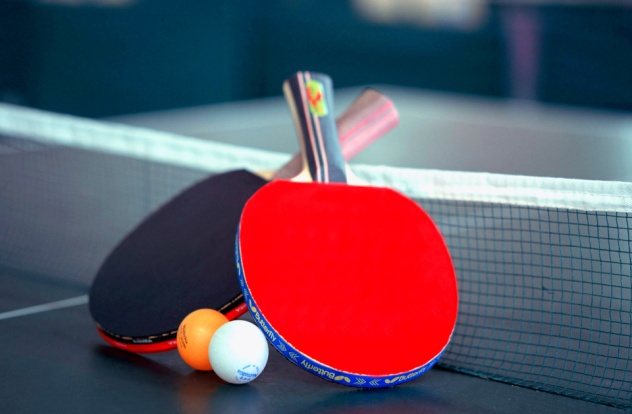 Спортивное мероприятие спртакиада Зельвенского района по настольному теннису (юноши, девушки 2004-2006 г.р.) по месту жительстваМесто проведения: УО «Государственная средняя школа № 3 г.п. Зельва», спортивный зал апрель 2018 года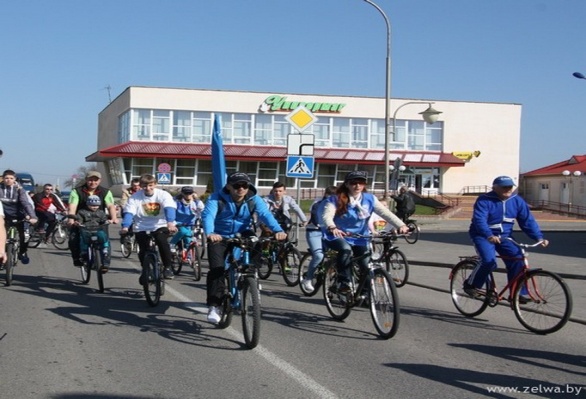 Спортивно-массовое мероприятие районный велопробег “7000 метров по улицам родного города”Место проведения: г.п. Зельваапрель 2018 года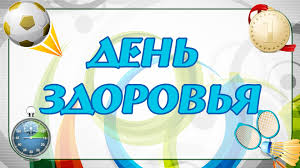 Спортивно-массовое мероприятие “День Здоровья” в агрогородке ГолынкаМесто проведения: Голынковская средняя школа, спортивный зал14 апреля 2018 года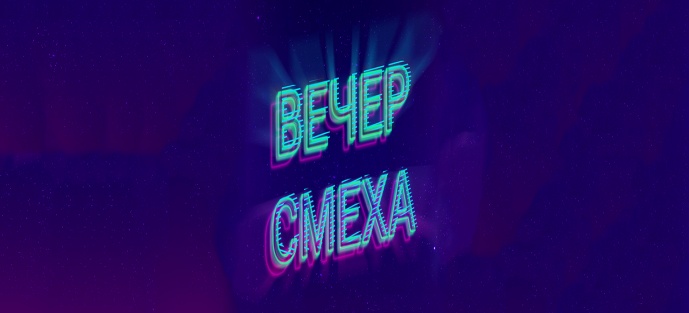 «Вечер смеха» для союзной молодёжиМесто проведения: РЦ «Феерия»Организатор: БРСМ Зельвенского района14 апреля 2018 года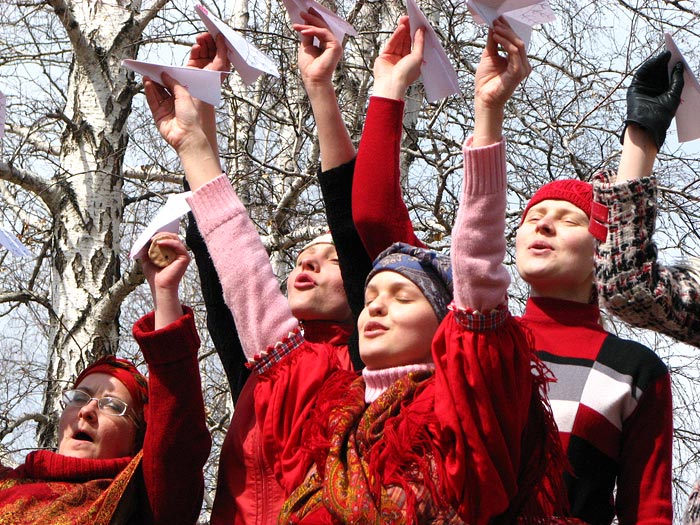 «Свята жаўранка”Место проведения: г.п. Зельва, РЦКиНТ15 апреля 2018 года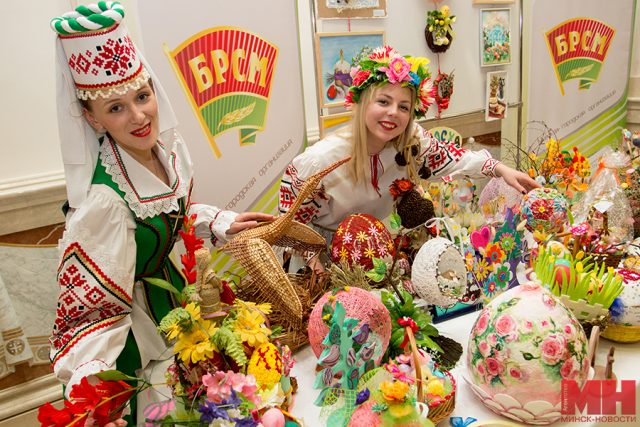 Выставка “Пасхальный кулич”Место проведения: «Дом ремесел и традиционной культуры» в а/г Деречин26 апреля 2018 года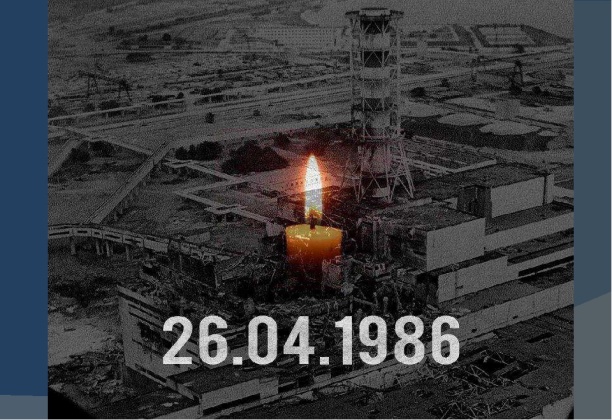 Мероприятие ко Дню чернобыльской трагедии Место проведения: г.п. Зельва, РЦКиНТ